COMMONWEALTH  OF MASSACHUSETTSMIDDLESEX, SS. 	BOARD OF REGISTRATION In MedicineAdjudicatory Case No. 2018-006 (RM-18-0066)) In the Matter of 	))Eugene C. Jagella, M.D. 	))ORDERThe  Board  hereby  terminates  the  summary  suspension  of  the  Respondent's  medicallicense.Dated: December 19, 2019Candace Lapidus Sloane,      M.D. Chair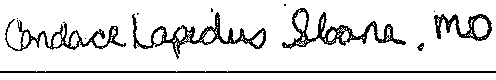 